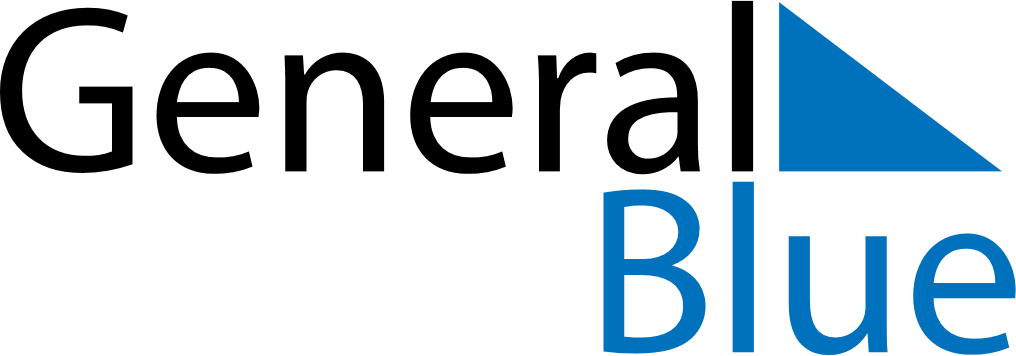 June 2027June 2027June 2027Svalbard and Jan MayenSvalbard and Jan MayenSUNMONTUEWEDTHUFRISAT1234567891011121314151617181920212223242526Midsummar Eve27282930